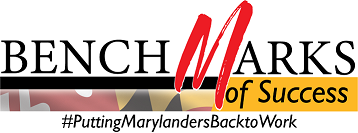 


WIOA Alignment Group Meeting Monday, January 25, 2021, 1:00 – 4:00 PMCall-in #:  Google Meet Link: https://meet.google.com/whq-xkoz-xwo
‬‬‬‬‬
I. Welcome and Introductions                                                                                                                       Lauren Gilwee
II. Committee Report Outs Overview                                                                                                                                          Natalie ClementsCommunications Committee                                                 Susan Kaliush, Kimberlee Schulz, and LiLi TaylorData and Dashboard Committee                              Douglas Weimer, Milena Kornyl, and Natalie ClementsPolicy Committee                                                                                        Lauren Gilwee and Natalie ClementsProfessional Development and Technical Assistance 			John Feaster and Jeana Davis III. Next Steps and Action Items                                                                                                              Natalie Clements
I. Upcoming Professional Development Events 							    John FeasterII. May Meeting – Memorial Day					   			              Lauren Gilwee 
III. Local Plan Due Date Extensions									Lauren GilweeIV. Mid-Maryland Local Area Split	   						    Jim Rzepkowski & Erin RothV. Performance Policy 						    	     Lauren Gilwee & Natalie ClementsVI. Legislative Updates					     			            			       All VII. Organization Check-Ins on COVID-19 Response								       AllWIOA Title IWIOA Title IIMD Labor Division of Workforce Development and Adult Learning 	MSDE Division of Rehabilitation Services			MD Labor Division of Unemployment Insurance 								Department of Human Services 									Department of Housing and Community Development Governor’s Workforce Development Board	VIII. Good of the Order										Next Meeting: Monday, February 22, 2021Part 1: Combined Meeting of WIOA Alignment Group and Committee Leadership Teams Part 2: WIOA Alignment Group – Remaining Business 